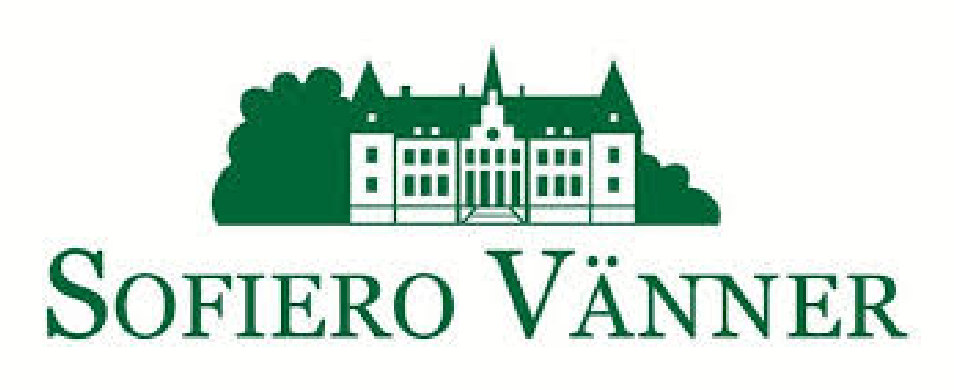 Kära Sofiero Vänner, Det är en annorlunda vår och försommar i år. Naturen och vårt fina Sofiero gör sitt allra bästa för att ge oss upplevelser och glädje. Vilka färger, vilken prakt och vilken livskraft! Ledningen för Sofiero har berättat den glada nyheten att besöksantalet till parken har ökat avsevärt under våren och det är helsingborgare som kommer. Det är så lätt att träffas i parken, att hålla avstånd men att ändå ha ett fint möte och en fin samvaro. Helsingborgs stad, som Sofiero är en del av, håller strikt på folkhälsomyndighetens rekommendationer, vilket är klokt och det står vi helt bakom. Som det ser ut idag så är att alla årets kommande evenemang inställda. Trädgårdsfesten, Trivselträffen med Ellens bokprat, Dahliadagen och Ljusstämning. Vi kan dock glädja oss med att gå på en digital visning av utställningen “Passion för pelargon”. Här hittar du filmen: http://www.youtube.com/watch?v=kJEP41huc4Q . Gå in, titta och upplev våra kära pelargonier. Gå in på Sofieros hemsida för att se vad som är på gång: https://sofiero.se/ Ellen Skarp delar också med sig några boktips som alla finns att köpa i pocket: se slutet av brevet. Vi står också för ett annorlunda 2021. Slottet kommer att stängas för renovering i januari 2021 tom maj 2022.  Vad som än händer har vi det kanske allra viktigaste, den ljuvliga parken, som ger så mycket till både kropp och själ. Vi möts i parken, vi gläds av allt det fina och vi håller avstånd till varandra. 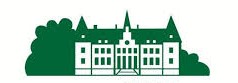 Styrelsen för Sofiero Vänner vill önska er alla en härlig sommar med fina upplevelser. Kerstin Hassner Ordförande Sofiero Vänner 